Discuss patient needs and eligibility:Include ECMO TEAM, PICU TEAM, Cardiology, Surgery and Anesthesia as needed.Consider weight, duration of ventilation/CPR, surgical availability, comorbidities, patient access.Consider type of ECMO (VA/VV), size/type of cannulas.Activate ECMO team: Charge nurse, ECMO specialist/coordinatorECMO physicians: ECMO BU, Community MD, PICU MD Huddle to delineate tasks. Alert Cardiology for pre- and post-cannulation ECHOs, Radiology for HUS/neck US.Notify Surgical and Anesthesia teams (day PSO, night On-Call Anesthesia).Obtain/verify parental consents:ECMO consent (surgeons to obtain surgical consent separately). Blood products - if possible, delegate to PICU.Pre-ECMO Orders:CALL BLOOD BANK (3528) and request: “Possible ECMO” – make blood bank aware for possible EMCO“Emergency ECMO blood” – O NEG Irradiated blood for most ECMO“STAT ECMO blood”- Type specific crossmatched blood for ECMO patients with known antibodiesIn Apex, order 3 units PRBC irradiated, 1 unit platelets for ALL patientsPatients >15kg ok to crystalloid prime. Prefer blood prime if time permits.Verify that nurse “RELEASES” blood.Order priming meds (can be picked up without order)Order sedation medications (NICU only)Order heparin (bolus and drip)Have crystalloid boluses drawn up (consider code meds as well).Prep for Cannulation:Bring cannulas and cannula connectors to bedside.Confirm either Anesthesia or sedation meds are at bedside.Confirm lines, foley, gastric tube in place.Discuss ventilation plan with RT:Move ventilator/iNO out of surgeon’s wayDiscuss plan for rest settings.Advance ETT or CXR after hyperextension.Blood prime circuit at bedside.Remind surgeon/anesthesia to ask for heparin upon vessel visualization. Max initial heparin dose is 5000 unitsSend ACT and consider repeat heparin dose if >30-60minPost-Cannulation:Once on ECMO, check the following:Heater on, lid plugged inSweep gas on to 0.5-1:1 of circuit flow, 80% FiO2Gas from wall, tanks offVenous probe onTransfuse plateletsOnce CXR/ECHO confirm good position:Secure new connections with tie-bandsClean bedding and position patientSecure tubing to metal Christmas Tree and side of bedNo tripping hazardsObtain ACT, first round of gases and labs (CBC, coags), correlating with SVO2 monitor.For neonatal patients:Place Transonic monitor and note difference in flow between Cardiohelp and Transonic. Open bridge and adjust flow to patient.Begin heparin infusion at 25 units/kg/hr when ACT < 350. Max starting heparin drip is 1000 units/hr.For post-op Cardiac patients, determine with CT surgeon whether to start heparin immediately.*Delete below?Initial prep of Cardiohelp circuit (storeroom To Do’s):All patients use a 5.0 circuit with 3/8” tubing.Complete circuit crystalloid prime. Use priming guidelines in ECMO storeroom and on sprinter carts.Final prep of Cardiohelp circuit (at bedside):Bring circuit, bedside drawers (RN), appropriately sized cannulas, and cannula connectors to bedside. Blood prime at bedside for all patients. If going on with crystalloid prime only, add priming meds at bedside. Plug circuit in Attaching gas hoses to wall outletTurn sweep gas to 1L, 21%Confirm heater onObtain circuit gas and patient/circuit ACT Adjust circuit, electrolytes as neededFinal prep for cannulation: De-activate the “Global Override” mode , and silence the low-flow alarm.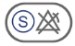 Close all 4 large white clamps and separate priming bag from clam shellTurn up RPMs to 1000 for 1 minute to de-air the circuit, then back to ZERO.Clamp the blue line (venous) on the clamp symbol on the blood inlet side and the red line (arterial) on the outlet using metal 3/8” clamps.Confirm heater onTurn sweep gas up to 0.3L (Neo) or 1L (Pedi), 80%Heparin bolus to be given upon exposure of vessels. Wait 3 min. Repeat if >30 min passes.Heparin bolus 100 units/kg (1000 units/ml).Max initial heparin bolus is 5000 unitsMax starting heparin drip is 1000 units/hourOnce on ECMO, slowly increase flows to achieve 100-120ml/kgTransfuse platelets (and PRBCs if crystalloid prime)Place probe, check alarms, order stat gas and CBC. Complete ECMO Therapy order-set.Start Heparin drip when ACT<350** Please help track the following times:ECMO team activated:Circuit prime complete:Blood at bedside:Surgeon at bedside:Cannulas in:Patient on ECLS: